                                     РЕШЕНИЕ                                   проект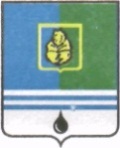 ДУМЫ ГОРОДА КОГАЛЫМАХанты-Мансийского автономного округа - ЮгрыОт «___»________________20___г.                                                       №_______ О внесении изменений и дополненийв Устав города КогалымаРассмотрев изменения и дополнения в Устав города Когалыма, учитывая результаты публичных слушаний, Дума города Когалыма РЕШИЛА:1. Внести изменения и дополнения в Устав города Когалыма, принятый решением Думы города Когалыма от 23.06.2005 №167-ГД (с изменениями и дополнениями, внесенными решениями Думы города Когалыма от 25.12.2006 №77-ГД, от 15.11.2007 №162-ГД, от 02.06.2008 №259-ГД, от 14.03.2009    №342-ГД, от 28.09.2009 №431-ГД, от 25.02.2010 №464-ГД, от 21.06.2010 №508-ГД, от 26.07.2010 №522-ГД, от 29.10.2010 №543-ГД, от 17.12.2010 №570-ГД, от 01.06.2011 №42-ГД, от 31.08.2011 №67-ГД, от 28.11.2011      №95-ГД, от 03.12.2012 №204-ГД, от 20.12.2012 №206-ГД, от 14.03.2013    №235-ГД, от 06.05.2013 №276-ГД, от 28.06.2013 №289-ГД, от 26.09.2013 №307-ГД, от 27.11.2013 №349-ГД, от 18.03.2014 №393-ГД, от 18.03.2014      №394-ГД, от 08.04.2014 №413-ГД), согласно приложению к настоящему решению.2. Признать утратившими силу:- пункт 9 приложения к решению Думы города Когалыма от 14.03.2009 № 342-ГД «О внесении изменений в Устав города Когалыма»;- пункт 11 приложения к решению Думы города Когалыма от 28.09.2009 № 431-ГД «О внесении изменений и дополнений в Устав города Когалыма»;- пункт 6 приложения к решению Думы города Когалыма от 01.06.2011 № 42-ГД «О внесении изменений и дополнений в Устав города Когалыма»;- пункт 3 приложения к решению Думы города Когалыма от 20.12.2012 №206-ГД «О внесении изменений и дополнений в Устав города Когалыма»; - пункт 7 приложения к решению Думы города Когалыма от 26.09.2013 № 307-ГД «О внесении изменений и дополнений в Устав города Когалыма»;- пункт 6 приложения к решению Думы города Когалыма от 08.04.2014                                                                                  № 413-ГД «О внесении изменений и дополнений в Устав города Когалыма».3. Направить настоящее решение и приложение к нему для государственной регистрации в установленном порядке.4. Опубликовать настоящее решение и приложение к нему в газете «Когалымский вестник» после его государственной регистрации.5. Настоящее решение вступает в силу после его официального опубликования.	Глава города Когалыма					          Н.Н.ПальчиковПриложениек решению Думыгорода Когалымаот               №  ИЗМЕНЕНИЯ И ДОПОЛНЕНИЯ В УСТАВ ГОРОДА КОГАЛЫМАВ статье 6 Устава города Когалыма:Пункт 1 части 1 изложить в новой редакции:«1) составление и рассмотрение проекта бюджета городского округа, утверждение и исполнение бюджета городского округа, осуществление контроля за его исполнением, составление и утверждение отчета об исполнении бюджета городского округа;»;Пункт 39 части 1 изложить в новой редакции:«39) оказание поддержки гражданам и их объединениям, участвующим в охране общественного порядка, создание условий для деятельности народных дружин;».2. Часть 1 статьи 6.1 Устава города Когалыма дополнить пунктами 12, 13 следующего содержания:«12) осуществление мероприятий, предусмотренных Федеральным законом «О донорстве крови и ее компонентов»;13) предоставление гражданам жилых помещений муниципального жилищного фонда по договорам найма жилых помещений жилищного фонда социального использования в соответствии с жилищным законодательством.».3. Абзацы второй и третий части 1 статьи 22 Устава города Когалыма изложить в новой редакции:«Выборы депутатов Думы города проводятся по мажоритарной избирательной системе относительного большинства, при которой депутаты Думы города избираются по одномандатным избирательным округам. Схема избирательных округов утверждается Думой города.».      4. Пункт 16 части 5 статьи 28 Устава города Когалыма изложить в новой редакции:«16) оказывает поддержку гражданам и их объединениям, участвующим в охране общественного порядка, создает условия для деятельности народных дружин;».5. Абзац третий части 4 статьи 28.1 Устава города Когалыма изложить в новой редакции:«При формировании конкурсной комиссии половина ее членов назначаются Думой города, другая половина – Губернатором Ханты-Мансийского автономного округа – Югры.».6. В части 2 статьи 36 Устава города Когалыма слова «Муниципальные правовые акты» заменить словами «Муниципальные нормативные правовые акты».7. Статью 42 Устава города Когалыма изложить в новой редакции:«Статья 42. Доходы бюджета городского округаФормирование доходов бюджета городского округа осуществляется в соответствии с бюджетным законодательством Российской Федерации, законодательством о налогах и сборах и законодательством об иных обязательных платежах.».8. Статью 43 Устава города Когалыма изложить в новой редакции:«Статья 43. Расходы бюджета городского округа1. Формирование расходов бюджета городского округа осуществляется в соответствии с расходными обязательствами муниципального образования, устанавливаемыми и исполняемыми органами местного самоуправления города Когалыма в соответствии с требованиями Бюджетного кодекса Российской Федерации.2. Исполнение расходных обязательств муниципального образования осуществляется за счет средств местного бюджета городского округа                в соответствии с требованиями Бюджетного кодекса Российской Федерации.».___________________________